Section 11B  JUNIOR HANDICRAFTS Steward for 13-18 years:  Colleen Moloney   0428 119 171*  13 to 15 yearsClass 1 	Item of jewellery – any mediumClass 2 	Handmade article of clothingClass 3 	Pottery - any article - hand or wheel  Class 4 	Miscellaneous construction - individual design  Class 5	Decorated candleholderClass 6 		Decorated photo frameClass 7 	Mosaic item (eg flower pot, totem pole, house number)Class 8	Decorate Christmas ParcelClass 9 	Creative Writing – What Anzac Day Means to You (no more than 250 words)*  16 to 18 yearsClass 10 	Item of jewellery – any medium Class 11 	Handmade article of clothingClass 12 	Pottery - any article - hand or wheelClass 13 	Miscellaneous construction - individual design  Class 14	Decorated candleholderClass 16 	Decorated photo frameClass 16 	Mosaic item (eg garden pot, totem pole, house number)Class 17	Article of woodwork/metalworkClass 18 	Creative Writing – What Anzac Day Means to You (no more than 250 words)PRIZES: First $5.00 Second $2.00 Third $1.00Ribbon & Prize for Champion Exhibitin each age group – 13-15 yrs & 16-18yrsdonated by Colleen Moloney Art GlassRibbon for Most Successful ExhibitorMany thanks to the sponsors of all prizemoney for Sections 11A & B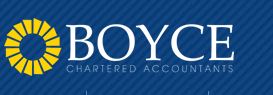 